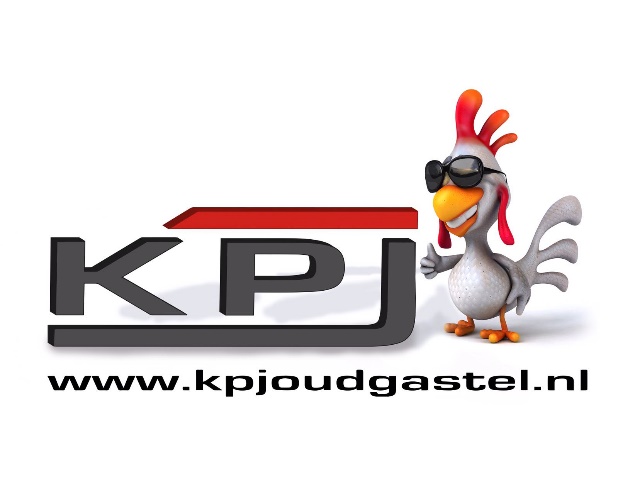 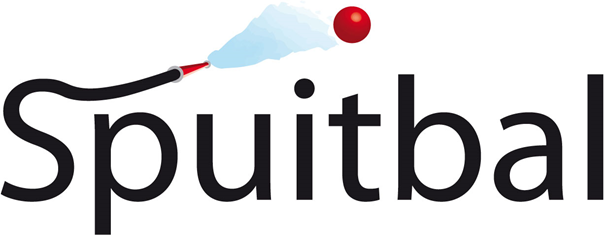 REGLEMENT SPUITBAL KPJ OUD GASTEL- Deelname is geheel op eigen risico. Voor deelnemers onder de 16 is schriftelijk                      toestemming van ouders of voogd verplicht!- Een team bestaat uit  1 keeper, 4 veldspelers en 2 spuitgasten. Er mag tijdens het spel niet worden gewisseld alleen tussen de 1e en 2e helft. Zorg voor voldoende reservespelers want als er te weinig mensen in een team staan heb je automatisch verloren.- Het spel bestaat uit 2 teams die proberen om een skippybal bij de tegenpartij in het doel te werken. De bal mag gegooid of geschopt worden en je mag dribbelen met de bal. Als de bal word vastgehouden mag je maximaal 3 stappen lopen voordat de scheidsrechter fluit het is dan een vrije worp voor de tegenpartij- De spuiten naast het doel zijn bedoeld om de keeper te helpen bij het uit zijn/haar doel houden van de bal. Deze spuiten mogen pas geopend worden als de bal binnen een bereik van 5 meter is . Het is verboden om op iemands lichaam of gezicht te richten .Bij overtreding hiervan beslist de scheidsrechter.- Er mag geen ander lichamelijk contact plaatsvinden dan in een normale voetbalwedstrijd(geen rugby!) Bij overtreding beslist de scheidsrechter.- Het is VERBODEN op voetbalschoenen te spelen. Ook schoeisel met stalen neuzen worden niet toegelaten op het veld. NEEM GOED SCHOEISEL MEE OM  ONGELUKKEN TE VOORKOMEN!!- Er word gespeeld onder de regels van het normale voetbal (bij corners en uitballen). Bij bijzonderheden beslist de scheidsrechter of wedstrijdleiding.- Een doelpunt telt pas als de HELE bal de lijn is gepasseerd. Bij twijfel beslist de scheidsrechter.- Er word verwacht dat er onder elkaar sportief en veilig gespeeld word. Bij overtreding hiervan word het gehele team gediskwalificeerd. - Aanvullingen of wijzigingen op dit reglement kunnen door de jury worden gemaakt. De deelnemers worden hiervan dan op de hoogte gebracht.- Het team dient om 10 uur aanwezig te zijn om zich om te kleden en aan te melden. Ook word deze tijd benut om eventuele spelwijzigingen door te nemen- Het team dient voorzien te zijn van een tenue van dezelfde kleur of uitstraling. Dit om de herkenbaarheid te vergroten. Originaliteit word beloont.- Daar waar het reglement niet in voorziet beslissen scheidsrechters en wedstrijdleiding!- Beperkt alcohol gebruik tussen de wedstrijden wordt toegestaan. Bij misdragingen in en om het veld zullen de scheidsrechters en/ of wedstrijdleiding over kunnen gaan tot schorsing van het gehele team!- Er wordt volgens het opgestelde wedstrijdschema gespeeld. Bij niet tijdig melden op het veld zal het wel aanwezige team de maximale aantal winstpunten krijgen. Indien beide teams zicht niet op tijd of geheel niet melden worden er geen punten toegekend. Bij herhalend gedrag wordt tot schorsing overgegaan.- Tijdens de poulewedstrijden: Het winnend team krijgt 3 punten toegekend, bij gelijk spel beide teams 1, het verliezende team 0 punten.- Bij een eind puntentotaal die bij twee teams in eenzelfde poule gelijk is wordt er eerst gekeken welk team het meeste aantal wedstrijden heeft gewonnen. Biedt dat geen uitsluitsel dan wordt er naar de onderling gespeelde wedstrijd gekeken wie die heeft gewonnen komt als hoogst geplaatste team op de lijst.- Bij gelijkstand in de finalewedstrijden wordt er na een korte pauze van 1 minuut en maximaal 2 wissels, doorgespeeld tot er een doelpunt wordt gemaakt.- Meedoen is belangrijker dan winnen!! We bedanken jullie voor de deelname en hopelijk mogen we een leuke, gezellige en sportieve dag tegemoet zien.